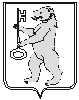 АДМИНИСТРАЦИЯ БАЛАХТОНСКОГО СЕЛЬСОВЕТАКОЗУЛЬСКОГО РАЙОНАКРАСНОЯРСКОГО КРАЯРаспоряжениеВ соответствии со статьей 30 Федерального закона от 21.12.1994 № 69-ФЗ «О пожарной безопасности», статьей 2 Закона Красноярского края от 24.12.2004 № 13-2821 «О пожарной безопасности в Красноярском крае», постановлением администрации Красноярского края от 21.08.2000 № 623-п «Об утверждении Положения об особом противопожарном режиме на территории Красноярского края», с постановлением Правительства Красноярского края от 16.04.2019 № 177-п «О введении особого противопожарного режима на территории отдельных муниципальных образований Красноярского края», постановлением администрации Козульского района от 22.04.2019 № 123, Уставом муниципального образования Балахтонский сельсовет, в связи с повышением пожарной опасности в результате наступления неблагоприятных климатических условий (сухая, ветреная погода), необходимостью стабилизировать обстановку с пожарами:Ввести с 22 апреля 2019 года особый противопожарный режим на территории муниципального образования Балахтонский сельсовет.На период действия особого противопожарного режима на территориях поселений и организаций расположенных на территории муниципального образования Балахтонский сельсовет осуществить следующие мероприятия:- введение запрета на разведение костров и проведение пожароопасных работ;- организовать работу сформированных патрульных групп и граждан;- подготовка для возможного использования в тушении пожаров имеющейся водовозной и землеройной техники;- проведение соответствующей разъяснительной работы с гражданами о мерах пожарной безопасности и действиях при пожаре;- запретить пребывание граждан в лесах, за исключением граждан, трудовая деятельность которых связана с пребывание в лесу;- гражданам рекомендуется соблюдать требования пожарной безопасности в быту, ограничить курение на территории населенных пунктов, исключить курение в лесных массивах, на территории вблизи сельхозугодий.	3. Распоряжение вступает в силу со дня его подписания и подлежит опубликованию в местном периодическом издании «Балахтонские вести».	4. Контроль за исполнением настоящего распоряжения оставляю за собой.	Глава сельсовета                                                                                  В.А. МецгерЕрёмина Екатерина Генриховна8 (39154) 25-3-5422.04.2019с. Балахтон                    № 15-рО ведении  противопожарного режимаО ведении  противопожарного режима